BIKE COMMITTEE WEEKLY MEETING MINUTES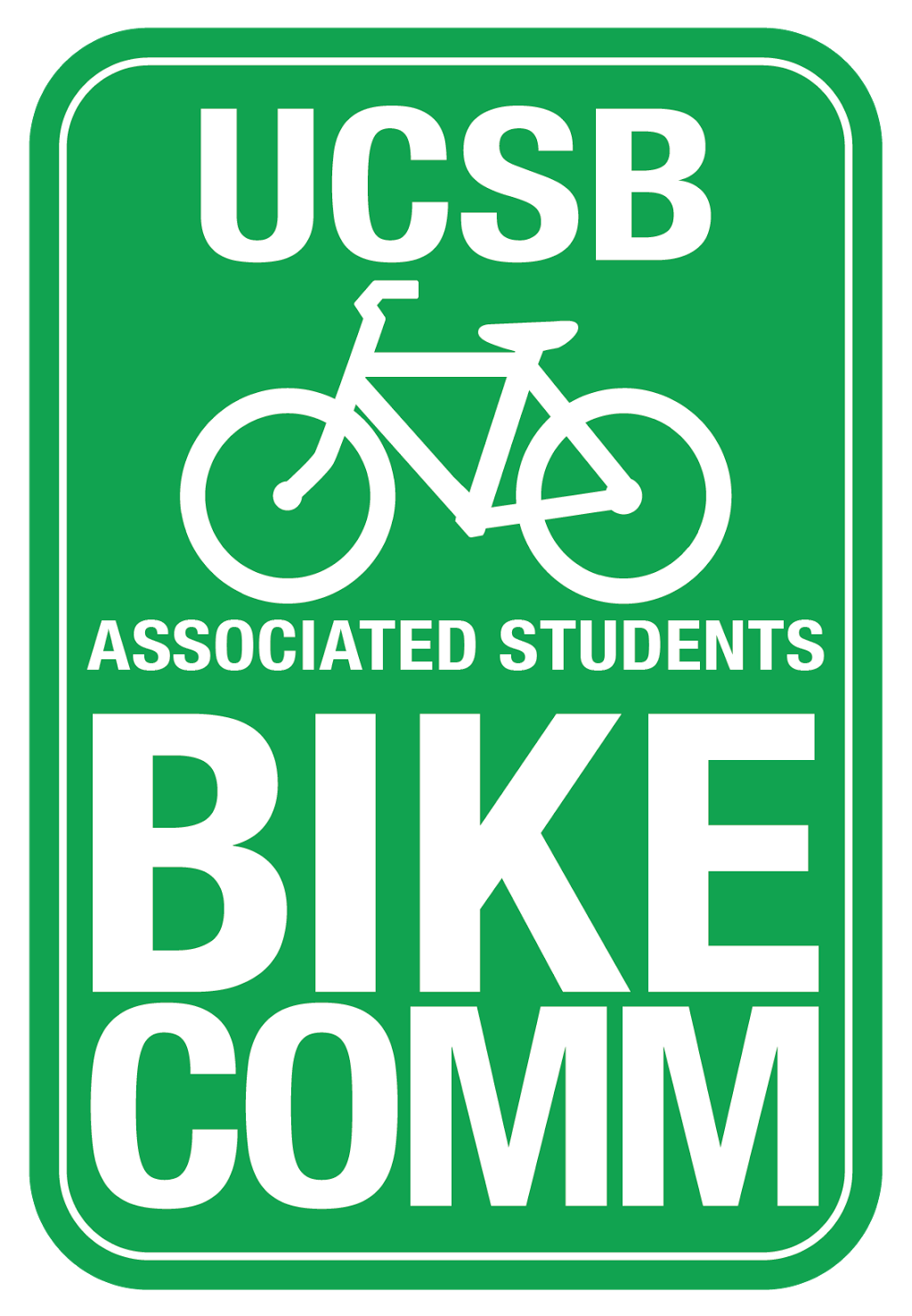 Associated StudentsMarch 1, 2018 5:00PMLocation: BIke Comm OfficeCALL TO ORDER: 5:13MEETING BUSINESSA-1.	Roll CallA-2.	Acceptance of Excused Absences and Proxies MOTION/SECOND:                          Jin/Golay Motion to acceptance of excused absences and proxies ACTION: Vote: ConsentA-3.	Acceptance Previous Minutes MOTION/SECOND:      Jin/Kolosta Motion to accept the minutes of January 13th ACTION: Vote: ConsentPUBLIC FORUMGeneral AnnouncementsAppreciations/ConcernsRequest to have item added to today’s agendaB. Committee BusinessREPORTSC-1.Advisor ReportAS Budget hearings are tomorrowC-2.Associate Officer(s) ReportC-3.Administrative Officer ReportC-4.Project Manager ReportC-5.Media Coordinator ReportC-6.Vice-Chair ReportC-7.Chair ReportMeeting with Kevin Freeman of CSOCSO’s have stalled on abatement due to UCPD efforts to reduce negative publicityOld BusinessUpdate on South LibraryStill waiting for full cost estimate from TelliUpdate on PsychStill waiting on developmentsUpdate on letter to SRB governance board – Charrette tomorrowHopefully everyone will read itMeeting with Andrew Riley – Event Center SouthIf SRB lot is not maximized, then alternatives for bike parking at Event Center SouthHow can we redevelop this area to be a more attractive destination for bike parking?Consider design solutions and talk with Dennis and Jamie (solar lighting, fix station, pump, lockers, peak racks, etc.)Update on rack countsNew building planned near BroidaPlan to count lots near Engineering, Woodhouse, Broida, and HFHNew BusinessDISCUSSION ITEMSFill out honorariaDue March 4thTimeline for surveyPublicize On:Facebook pages and groupsOfficial Facebook pageListservUniversity announcementFinalize places for ride aroundRec Cen roundaboutSAASB narrow pathBroida areaPsych southbound entranceADJOURNMENTMOTION/SECOND: Jin/Golay Motion to adjourn the meeting at 6:00 ACTION: Vote: ConsentNameNote:absent (excused/not excused)arrived late (time) departed early (time)proxy (full name)NameNote:absent (excused/not excused) arrived late (time)departed early (time) proxy (full name)Kevin JinChairpresentAdriana OcasioAssociate Officerabsent (excused)Annie GolayVice ChairpresentSara LafiaGraduatepresentLianna NakashimaMedia Coordinatorabsent (excused)Sarah SiedschlagAdvisorpresentDanny KolostaProject Managerpresent